Publicado en  el 17/12/2015 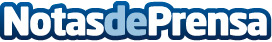 Melendi obtiene el disco de oro con 'Directo a Septiembre' en menos de dos semanas en el mercadoDatos de contacto:Nota de prensa publicada en: https://www.notasdeprensa.es/melendi-obtiene-el-disco-de-oro-con-directo-a Categorias: Nacional Música http://www.notasdeprensa.es